Automotive Engines Theory and Servicing 10th EditionChapter 24 – Engine Cleaning and Crack DetectionLesson PlanCHAPTER SUMMARY: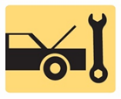 1. Mechanical Cleaning, Chemical Cleaners, Spray and Steam Washing, and Thermal Cleaning2. Tank and Vapor Cleaning, Ultrasonic and Vibratory Cleaning, Crack Detection, and Crack Repair_____________________________________________________________________________________OBJECTIVES: 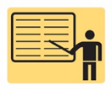 1. Explain the mechanical cleaning procedure of engines.2. Discuss chemical cleaners.3. Compare spray and steam washing, thermal cleaning, tank and vapor cleaning, and ultrasonic and vibratory cleaning.4. Explain crack detection and crack repair._____________________________________________________________________________________RESOURCES: (All resources may be found at jameshalderman.com)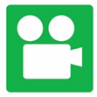 1. Task Sheet: Crack Detection and Cylinder Head Warpage2. Task Sheet: Engine Block Crack Detection and Warpage3. Chapter PowerPoint 4. Crossword Puzzle and Word Search (A1)5. Videos: (A1) Engine Repair6. Animations: (A1) Engine Repair_____________________________________________________________________________________ACTIVITIES: 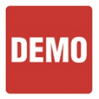 1. Task Sheet: Crack Detection and Cylinder Head Warpage2. Task Sheet: Engine Block Crack Detection and Warpage_____________________________________________________________________________________ASSIGNMENTS: 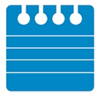 1. Chapter crossword and word search puzzles from the website.2. Complete end of chapter quiz from the textbook. 3. Complete multiple choice and short answer quizzes downloaded from the website._____________________________________________________________________________________CLASS DISCUSSION: 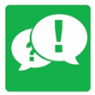 1. Review and group discussion chapter Frequently Asked Questions and Tech Tips sections. 2. Review and group discussion of the five (5) chapter Review Questions._____________________________________________________________________________________NOTES AND EVALUATION: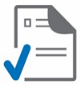 _____________________________________________________________________________________